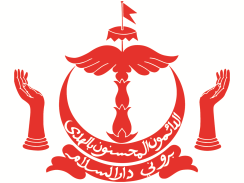 MAKLUMAT PERANCANGAN LATIHAN DALAM DAN LUAR NEGERI BAGI KEMENTERIAN/INSTITUSI PENGAJIAN :KETERANGAN MENGENAI PERANCANGAN LATIHAN BAGI PEMBANGUNAN KAPASITI DAN KEMAHIRAN SUMBER TENAGA MANUSIA DI KEMENTERIAN/INSTITUSI PENGAJIAN BAGI SESI AKADEMIK SESI 2016/2017SENARAI *RANKING MENGIKUT KEUTAMAAN DAN KEPERLUAN STRATEGIK KEMENTERIAN BAGI PEGAWAI DAN KAKITANGAN UNTUK MENGIKUTI SESI AKADEMIK 2016 / 2017DISEDIAKAN OLEH : (UNTUK DIISIKAN OLEH PEGAWAI KANAN, BAHAGIAN  SUMBER TENAGA MANUSIA DI JABATAN/INSTITUSI PENGAJIAN)TELAH DITELITI DAN DISAHKAN OLEH : (UNTUK DIISIKAN OLEH PEGAWAI KANAN/KETUA BAHAGIAN, BAHAGIAN  SUMBER TENAGA MANUSIA KEMENTERIAN/INSTITUSI PENGAJIAN)*RankNamaJabatanTahap Kursus Jurusan/ BidangTempoh KursusTarikh BermulaNegeri1Ruhana Bte JalilJabatan Perkhidmatan AwamSarjanaPolicy Analysis and Management1 tahunJanuari 2017Luar Negeri - United Kingdom2Johan Bin JohariJabatan Perdana MenteriPHDPolicy Analysis and Management3 tahunSeptember 2016Luar Negeri – United Kingdom3Zuraidah Bte HassanJabatan Perkhidmatan AwamSarjana MudaManpower Planning Analysis3 tahunJanuari 2017Luar Negeri – Amerika Syarikat4Faisal Bin AhmadJabatan Perdana MenteriSarjanaPolicy Analysis and Management1 tahunOgos 2016Luar Negeri - United KingdomContoh seperti di atas jika permohonan dari Jabatan Perdana MenteriPlease delete as above before submit to JPAContoh seperti di atas jika permohonan dari Jabatan Perdana MenteriPlease delete as above before submit to JPAContoh seperti di atas jika permohonan dari Jabatan Perdana MenteriPlease delete as above before submit to JPAContoh seperti di atas jika permohonan dari Jabatan Perdana MenteriPlease delete as above before submit to JPAContoh seperti di atas jika permohonan dari Jabatan Perdana MenteriPlease delete as above before submit to JPAContoh seperti di atas jika permohonan dari Jabatan Perdana MenteriPlease delete as above before submit to JPAContoh seperti di atas jika permohonan dari Jabatan Perdana MenteriPlease delete as above before submit to JPAContoh seperti di atas jika permohonan dari Jabatan Perdana MenteriPlease delete as above before submit to JPANAMAJAWATANTANDATANGANNAMAJAWATANTANDATANGAN